Bentley Academy Charter School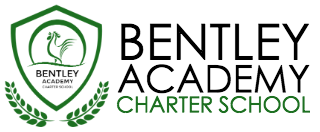 Board of Trustees Meeting Wednesday, May 30, 20186:00pm Bentley Academy Charter School25 Memorial Drive, Salem MA 01970Mission:  Bentley Academy Charter School prepares all of its students for personal and academic success to get to and through college. Through a combination of high academic standards, data-derived instructional methods, and community supports and partnerships, Bentley Academy Charter School establishes the critical foundation necessary for students to thrive as they advance in their academic careers.Next meetings:June 27August 296:00Call to Order 6:00-6:05 Approval of Minutes (Action Required) 6:05-6:30 Communications Consultant Search Special Guests: Jennifer Flagg and Shelby Hypes6:30-7:00Head of School Update and Academic Update7:00-7:15Finance Update 7:15-7:35New Trustee SearchSpecial Guest: Alyce Davis7:35-7:50Head of School Evaluation Update7:50-8:00Committee UpdatesNew Business8:00Adjourn (Action Required)